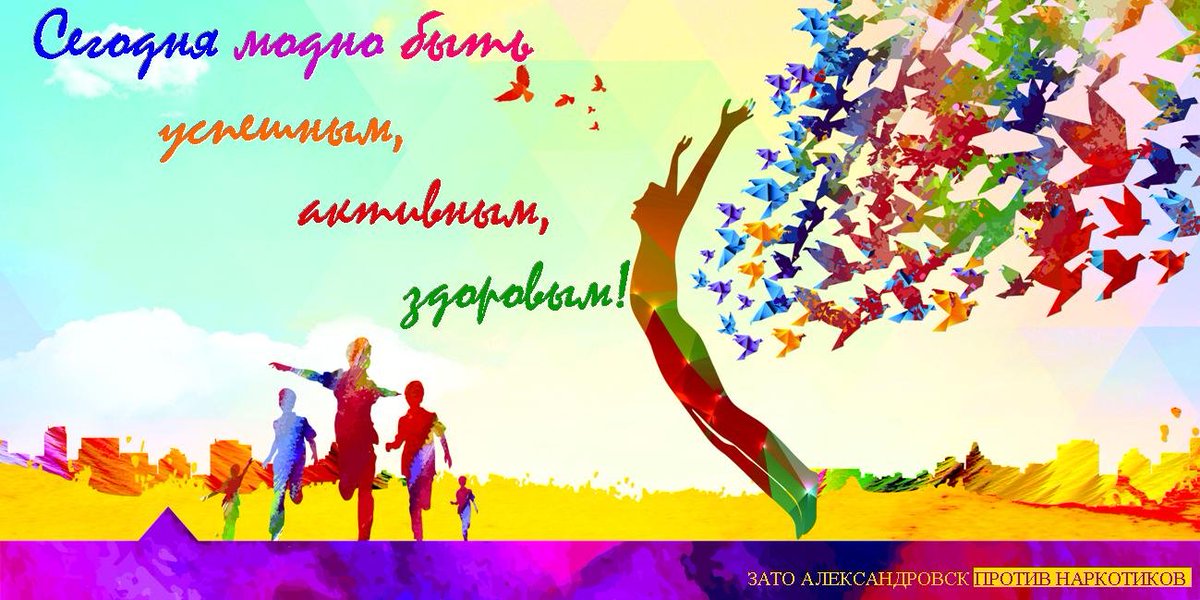 На протяжении всей своей истории человечество преодолевало бесконечное число стихийных бедствий, кровавых войн, ужасных эпидемий. Но войны начинаются и заканчиваются, наводнения, ураганы и эпидемии, собрав свою страшную жатву, покидают опустошенные селения. Все бедствия, выпавшие на долю человечества, имели свое начало и свой конец, в то время как история страсти к одурманивающим средствам с каменного века до наших дней не прерывалась ни на день. В мировом масштабе число жертв этого порока, разрушающего судьбы и здоровье населения нашей планеты, больше, чем от всех известных войн и катастроф.Сегодня мы собрались с вами, чтобы поговорить о употреблении психо- активных веществ. Мы должны о ней знать правду. Сегодня никто не застрахован от этой беды. Беда может прийти в каждый дом. Об этом мы должны сегодня знать и говорить, иначе завтра будет поздно.Мы подготовили вопросы для обсуждения: 1. При употреблении психо- активных веществ (ПАВ) ощущения настолько приятны и необычны, что стоит ради этого рискнуть.2. От одной, двух принятых доз привыкание не возникнет. Всегда можно держать под контролем свое состояние и дозировку и вовремя остановиться.3. Отличаются ли люди,употребляющие ПАВ по своему внешнему виду и образу жизни от окружающих?4. Не кажется ли вам, что влияние ПАВ на здоровье сильно преувеличено!? Можно употреблять ПАВ и вести активный образ жизни?! 5.ПАВ сегодня доступны. Возможно и вы с ними столкнетесь на улице, вечеринке, дискотеке.  Ваши действия?6.Если ваш друг, сын, любимый человек стал употрелбять ПАВ, что вы будете делать? Каковы будут ваши действия?7.Какая уголовная ответственность предусмотрена за хранение, сбыт и употребление наркотиков?Обсудите эти вопросы с друзьями, родителями или близкими родственниками. Обратитесь за помощью к социальному педагогу и педагогу психологу вашего населённого пункта, помощь в ответ на эти вопросы вы получите совершенно бесплатно, а самое главное – анонимно!!!Природа создала всё, чтобы человек был счастлив: деревья, яркое солнце, чистую воду, плодородную почву. И нас, людей, - сильных, красивых, здоровых, разумных. Человек рождается для счастья, и, кажется, нет места в его душе для злого духа и низменного порока. У кого есть здоровье, у того есть надежда. У кого есть надежда, у того есть всё. Хочется, чтобы вы всегда выбирали жизнь и смогли бы сказать любому человеку, который решит предложить вам употребление психо- активных веществ, слово - НЕТ!Для уверенных в себе людей одно из главнейших и важных ценностей – это здоровье! Залог его красота, благополучие и долголетие. Согласно определению Всемирной организации здравоохранения: « Здоровье – это состояние полного физического, психического и социального благополучия, а не просто отсутствия болезней или физических дефектов»Нет для родителей и любимых людей тяжелее испытания, чем видеть, как их близкие употребляют психо –активные вещества. Научись смело встречать проблемы. А если почувствуешь, что не сможешь справиться с ними в одиночку, не прибегай к помощи химических веществ. Поговори с родителями или с другими достойными взрослыми, которые могут помочь тебе найти решение. Никогда не позволяй другим поколебать твою решимость.  Я обращаюсь к будущему поколению нашей планеты:- Вы должны знать, какой дорогой пойти? Светлой дорогой – здоровье, молодости, любви, заботы о близких и детях? Или путем - безнадежности, разрушающим здоровье, жизнь, теплые отношения с родными? Путем, когда человек сохраняет не только свою жизнь, но и жизнь тех, кто его любит, кому он не безразличен?- Помните! Ведь жизнь – это ваш самый драгоценный дар!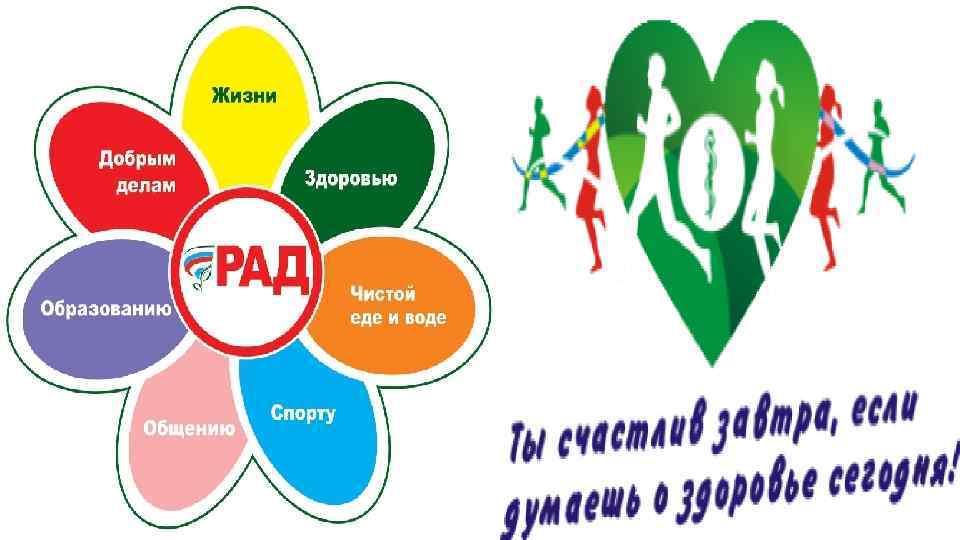 1.За приобретение и хранениеЛишение свободы на срок до 3 летСт. 228 УК РФ2Сбыт или попытка сбыта (продажа, дарение, обмен, уплата долга, дача взаймы)От 3 до 7 лет с конфискацией имуществаСт. 228 ч3 УК РФ3Склонение к употреблению наркотиковОграничение свободы до 3 лет, арест до 6 лет, либо лишение свободы от2 до 5 летСт. 230 УК РФ4Насильно заставить употребить другого – в результате смертьЛишение свободы от3 до 8 лет (6-12лет)Ст. 230 УК РФ5За выращивание запрещенных растений, содержащих наркотические веществаОт крупного штрафа до лишения свободы до 8 летСт. 231 УК РФ6За содержание притона для потребления наркотиков.Лишение свободы до 4 летСт. 232 УК РФ7За содержание притона организованного группойЛишение свободы от 3 до 7 летСт. 232 УК РФ